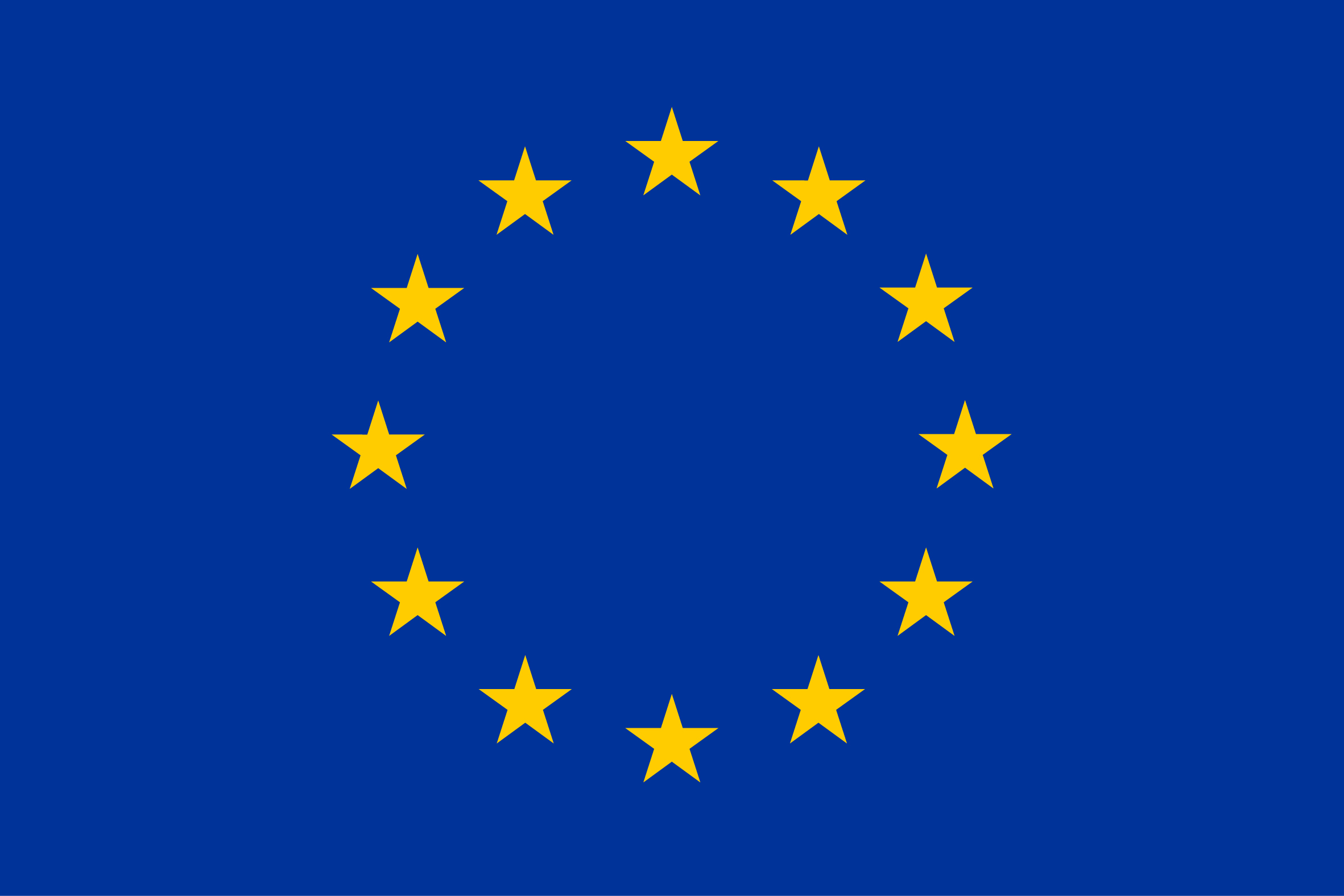 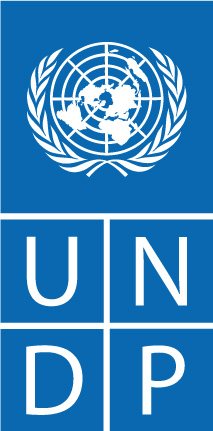 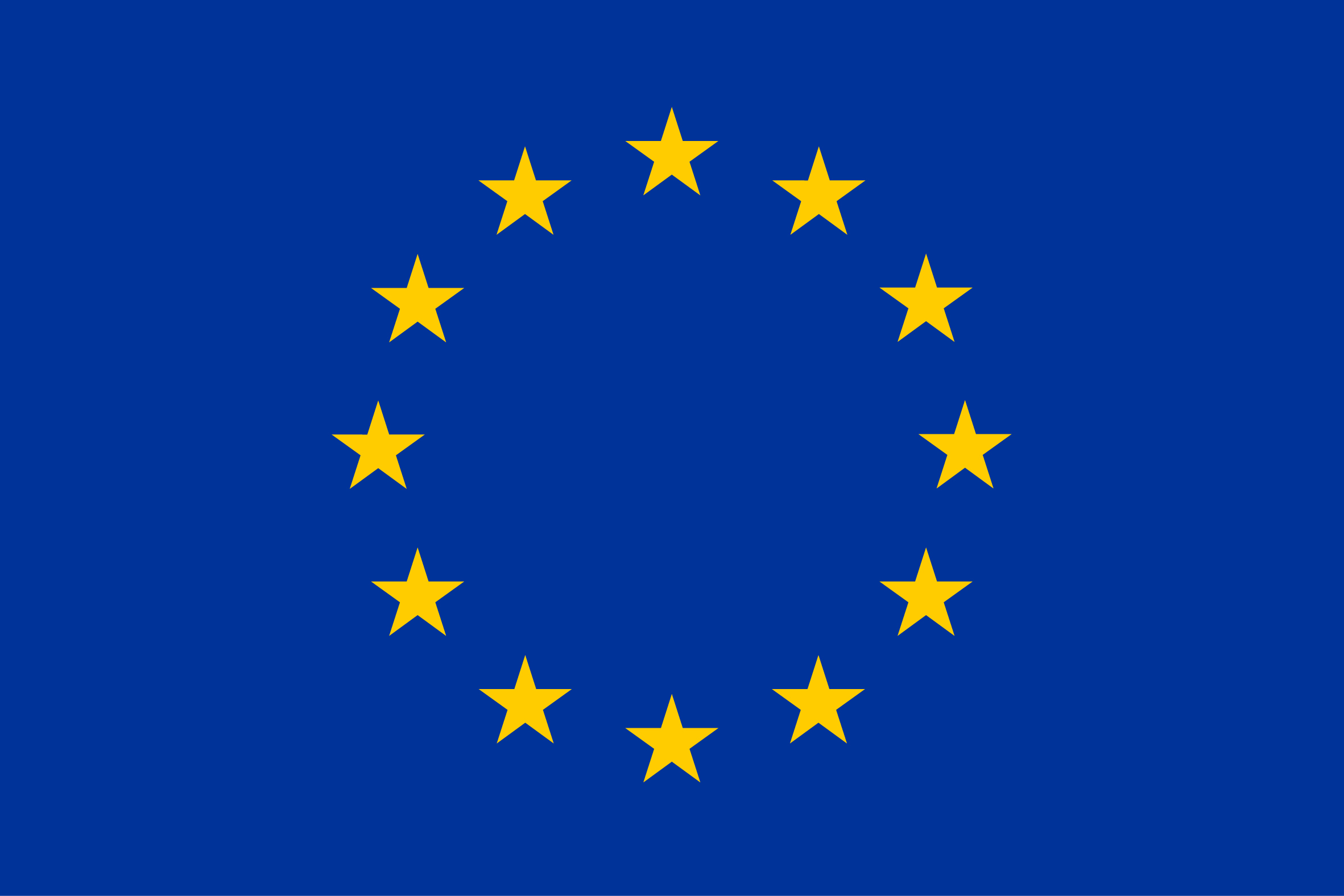 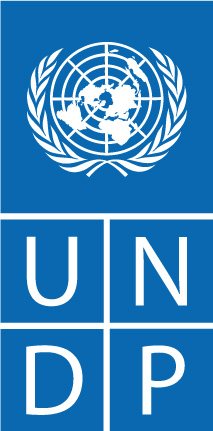 ReLOaD2: 29 nagrađenih inicijativa civilnog društvaGRAD/OPŠTINAORGANIZACIJA CIVILNOG DRUŠTVANAZIV I OPIS INICIJATIVE Novi SadEkološko udruženje Zeleni sad, u partnerstvu sa Društvom za promociju prirode Srbije i Savezom studenata UNSZeleni coworking centarCilj projekta je promocija ekološke svesti među mladima sa teritorije Novog Sada i doprinos očuvanju životne sredine kroz otvaranje ekološkog co-working centra i kreiranje edukativnog programa o održivom razvoju, po kom će se raditi u ovom Centru. Planirano je da 7 organizacija civilnog društva (OCD) i 150 mladih učestvuje u edukativnom programu.Novi SadEvropski omladinski centar Vojvodine, u partnerstvu sa Novosadskom ženskom inicijativomZnanje i veštine za bolju ekonomsku perspektivu NEET mladihOve organizacije će raditi na unapređenju digitalnih i mekih veština mladih koji su nezaposleni ili nisu uključeni u sistem obrazovanja. Realizovaće se kursevi iz IT pismenosti, Wordpress-a, HTML-a, Bootstrapa-, JavaScript-a, DevOpsa, kao i obuke sa ciljem unapređenja njihovih mekih veština (komunikacija, rešavanje problema, lična organizacija).Novi SadNovosadski edukativni centar, u partnerstvu sa Institutom za medijacijuPoboljšanje ekonomske perspektive mladih iz osetljivih grupaCilj ove inicijative, iz oblasti zapošljavanja i socijalne politike, je osnaživanje mladih koji su nezaposleni ili nisu uključeni u sistem obrazovanja kroz edukativne programe i mentorstvo za upravljanje karijerom, kao i razvijanje onlajn servisa - savetodavne platforme za pružanje mentorske podrške za mladima kako bi im se povećala šansa za zaposlenje. Snimaće se video klipovi na teme kao što su kako do posla na daljinu, kako predstaviti svoje sposobnosti i znanje i slično, koji će biti postavljeni na platformu.KruševacEvrokontaktKupujmo odgovorno u KruševcuOva inicijativa će razvijati socijalno preduzetništvo povezivanjem socijalnih preduzetnika sa javnim i poslovnim sektorom. Biće organizovane edukacije, okrugli stolovi i treći Mini-sajam socijalnog preduzetništva u Kruševcu, na kom će biti predstavljeni proizvodi i usluge svih evidentiranih poslovnih aktera u Kruševcu koji posluju po modelu socijalnog preduzetništva. Pored toga biće organizovane i studijske posete uspešnim socijalnim preduzećima.KruševacEdukativni centar KruševacVolonterski izazov - mladi pokreću zajednicuProjekat će razviti model lokalnog volonterskog servisa koji okuplja volontere i organizatore volonterskih aktivnosti u oblasti aktivizma i volonterizma mladih. Na osnovu ustanovljenih potreba u lokalnoj zajednici, kao i postojećih resursa, u okviru volonterskog servisa će se planirati i realizovati volonterske akcije na lokalu koje će potom biti predstavljene na Sajmu volonterizma.KruševacBukvartMladi i umetnost kao pokretači zajedniceProjekat će se baviti promovisanjem umetnosti i umetničkih aktivnosti mladih kroz realizaciju 4 radionice: osnove crtanja i slikanja, osnove likovne grafike, osnove ilustracije i animacije i osnove vajanja, a planirana je i izložba radova sa ovih radionica, kao i  angažman mladih u oblasti aktivizma i volonterizma.Vrnjačka BanjaCentar za slobodne izbore i demokratiju - CesidRazumeti građane U okviru projekta u oblasti kulture, turizma i očuvanja kulturnog nasleđa, biće urađena procena turističke ponude Vrnjačke Banje. Cilj istraživanja je razumevanje potreba građana i gostiju ove opštine, njihovih prioriteta i očekivanja od turističke, kulturne i ekološke ponude kao i mogućnosti za njeno unapređenje. Izveštaj sa ključnim nalazima i preporukama, zajedno sa predlogom praktične politike biće prezentovan lokalnoj samoupravi. Takođe, biće razvijena aplikacija "Tebi na usluzi: dobrodošli u Vrnjačku Banju".Vrnjačka BanjaCentar za decu i omladinu, u partnerstvu sa Webin institutom BeogradMladima na selu, podrška na delu Projekat će se baviti osnaživanjem mladih i žena iz seoskih sredina kroz radionice, obuke i mentoring o: 1) omladinskom aktivizmu, volonterizmu, društvenom preduzetništvu i zdravim stilovima života, 2) ruralnom turizmu, oblicima i proceduri pokretanja biznisa, 3) upravljanju biznisom u ruralnom turizmu, 4) javnim prostorima u ruralnim sredinama. Nakon sprovedenih obuka u 5 seoskih sredina timovi će realizovati intervencije i događaj u javnom prostoru. Projekat takođe ima za cilj da doprinese poboljšanju zaštite životne sredine.Vrnjačka BanjaPokret za Evropsku Vrnjačku Banju, u partnerstvu sa UG AMPM GamesVirtuelni turizam Projektom su predviđene konsultacije i usaglašavanje prioriteta za predstavljanje i promociju turističkih sadržaja kroz „Virtuelnu realnost 360o“. U tu svrhu će biti izrađeni foto i video sadržaji, organizovana promocija novog marketinškog alata za predstavljanje ove turističke destinacije, kao i obuke za ovladavanje rukovanjem i upotrebom savremenih tehnika u turističkom marketingu za lokalno stanovništvo i mlade preduzetnike/ce.Vrnjačka BanjaUG AMPM Games, u partnerstvu sa Udruženjem Witherless VBGejm dizajn Inicijativa će podstaći razvijanje ekološke svesti i kulture,  unapređenje kvaliteta života i razvoj eko-turizma kroz radionice o očuvanju prirode, zdravom načinu života, kao i o mentalnom i socijalnom zdravlju. Vrnjačka BanjaŽenska inicijativa TrstenikPomoć u kući za stareOvim projektom predviđeno je pružanje usluge pomoć u kući za stare uz uvođenje i korišćenje savremene komunikacione opreme koja se sastoji od prenosivih bežičnih tastera za hitne slučajeve sa zaštitom od slučajnog pritiska. Inicijativa planira da deluje u oblasti ljudskih i manjinskih prava, društvene brige o osetljivim kategorijama i mladima.BabušnicaUG 'Pogled s juga', u partnerstvu sa KUD DukatIgrom i pesmom kroz Lužnicu U oblasti unapređenja i razvoja kulture na teritoriji opštine Babušnica ovom inicijativom planiran je obilazak 30 sela radi istraživanja života, običaja i kulture, kako bi se potom osmislila autentična devetominutna koreografija. Projektne aktivnosti podrazumevaju i snimanje spota i audio-snimka za koreografiju, kao i objavljivanje knjige u kojoj je opisan čitav proces kreiranja koreografije, a koja sadrži pesme i priče iz ovog kraja. Planirano je da u ove aktivnosti budu uključena deca i mladi, kao i članovi/ce KUD-a Dukat.BabušnicaDeli - Prostor za kreativno delovanje, u partnerstvu sa OO Subnor BabušnicaIdeaLab v2.0 Projekat će se baviti unapređenjem položaja mladih kroz povećanje mogućnosti za njihovo zapošljavanje edukacijom iz informaciono-komunikacionih tehnologija. Nakon ove edukacije biće realizovan program razvoja socijalnog preduzetništva, na teme kao što su osnove pisanja projekata, izrada biznis plana, javni nastup crowdfunding itd. Pored ovoga, biće organizovan i program obuke, takmičenja i promocije grnčarstva kao tradicionalnog zanata sa ovog prostora, što će pomoći mladima i nezaposlenima u Babušnici.BabušnicaOdred izviđača 'Lužnički izviđački odred' Babušnica, u partnerstvu sa Odredom izviđača „Josif Pančić“ NišKamp mladih izviđača 'Priroda i veštine' Projekat će se baviti edukacijom dece i mladih o očuvanju prirode kroz organizaciju 2 trodnevna kampa u selu Preseka, nadomak Zvonačke Banje, na kom će steći znanja iz orijentacije u prirodi, očuvanje prirode, kao i identifikacije biljaka i životinja. BabušnicaCentar za razvojnu inicijativu 'Bez granica', u partnerstvu sa Fotoklubom „Negativ“Turističke atrakcije kao potencijal razvoja Babušnice
Promocija turističkih lokaliteta i atrakcija opštine Babušnica kroz izradu Kataloga turističkih lokacija opštine Babušnica i dvodnevni promotivni događaj za goste iz Bugarske. U okviru projekta biće nabavljen i mobilijar koji će biti postavljen na 4 lokacije.Vladičin HanCentar za slobodne izbore i demokratiju – Cesid, u partnerstvu sa Udruženjem Veles, Vladičin HanPerspektive i izazovi mladih u Vladičinom Hanu
Ova inicijativa deluje u oblasti ljudskih i manjinskih prava, društvene brige o osetljivim kategorijama i mladima. Cilj projekta je unapređenje socijalnog i ekonomskog uključivanja mladih u Vladičinom Hanu. Planirane aktivnosti su istraživanje o osnovnim problemima i potrebama mladih i organizacija, tri radionice koje će mladima pružiti veštine i znanja kako bi se povećala njihova konkurentnost na tržištu rada (komunikacione veštine, digitalne veštine i digitalno poslovanje, preduzetničke veštine i upravljanje poslovanjem).Vladičin HanUdruženje Roma intelektualaca, u partnerstvu sa Udruženjem Veles, Vladičin HanKarijerni centar za mlade
Cilj inicijative je da u oblasti ljudskih i manjinskih prava, društvene brige o osetljivim kategorijama i mladima, doprinese razvoju ruralnog i održivog ženskog preduzetništva, kroz različite obuke i mentorsku podršku za izradu biznis planova za započinjanje sopstvenog biznisa i podizanje svesti o ekonomskom položaju žena i ljudskim pravima, sa fokusom na mlade, posebno na Rome/Romkinje.Vladičin HanKUD Branislav NušićNeka digitalno bude bezbedno
Ova inicijativa delovaće u oblasti omladinske politike, aktivizma i mobilnosti mladih sa ciljem da doprinese većoj bezbednosti mladih na internetu sprovođenjem radionica na tu temu za članove KUD-a.Vladičin HanUdruženje pomoć u kući za stara lica u partnerstvu sa Udruženjem Romkinja BujanovacPomoć u kući za stara lica Vladičin Han

Cilj projekta je licenciranje usluge socijalne zaštite - pomoć u kući, za šta će se sprovesti sve neophodne administrativne procedure, kao i obuka licenciranih gerontodomaćica na teme kao što su porodično nasilje, rodna ravnopravnost i slično. Vladičin HanUdruženje lokalna inicijativaDa i mladi budu uključeni

Projekat će nastojati da ojača kapacitete i mogućnosti mladih za aktivno učešće u lokalnoj zajednici kroz izvođenje edukativnih i kreativnih radionica i organizaciju trodnevnog kampa. Pored toga, mladima će biti obezbeđena mentorska podrška sociologa i pedagoga za pronalaženje posla, podrška u komunikaciji sa poslodavcem i slično.SuboticaMini JugoslavijaBiciklom do čistijeg vazduha

Cilj ove inicijative je da doprinese razvoju kreativne industrije u oblasti aktivizma mladih. Biće održani treninzi za mlade koji studiraju u oblasti IT-a o tome kako prezentovati kulturno nasleđe, kako bi mogli da izrade web platformu Kreativna Subotica. Centar lokalne demokratije će uraditi istraživanje o inovacijama u prezentovanju kulturnog nasleđa i kulturnih sadržaja i organizovati okrugli sto na temu kreativne industrije kao razvojnog potencijala grada, uz razmenu iskustava sa Novim Sadom, Beogradom, Segedinom i Osijekom.SuboticaUG Svi smo jednaki, u partnerstvu sa Panonskim fijakeromBudi odgovoran vlasnik svojih ljubimaca

Cilj ove inicijative je da, u oblasti zaštite životne sredine i brige o životinjama, podiže svest dece i građana o odgovornom vlasništvu pasa i mačaka. Aktivnosti podrazumevaju izradu animiranog filma "Budi odgovoran vlasnik svojih ljubimaca", anketiranje i edukaciju dece, kao i sterilizaciju, čipovanje i vakcinisanje 120 ljubimaca.SuboticaCrveni krst Subotica, u partnerstvu sa Crvenim krstom Bačka TopolaPrva pomoć- samopomoć
Kako bi doprinela poboljšanju društvene brige o osetljivim kategorijama stanovništva, ova inicijativa na teritoriji grada Subotice planira realizaciju obuke iz prve pomoći za lične asistente i pratioce i obuke osoba sa invaliditetom (OSI) za prvu pomoć i samopomoć kod povreda i specifičnih stanja, bezbedno kupanje i ponašanje na kupalištima, kao i program obuke o borbi protiv trgovine ljudima i prevenciji nasilnog ponašanja. SuboticaUdruženje Zajedno grada Subotice, u partnerstvu sa 'Volja za životom' Velika PlanaRadnim angažovanjem do inkluzije
Kroz uključivanje osoba sa invaliditetom i njihovih roditelja ova inicijativa ima cilj da otvori radni centar za OSI. Takođe, cilj je edukacija iz izrade dekorativnih sapuna i sveća i organizacija Zimskog vašara na kom će se ovi proizvodi prodavati u humanitarne svrhe i na kom će se promovisati rad Radnog centra. SuboticaAnahitas Subotica, u partnerstvu sa Udruženjem Edukativna kućaŽene pod lupomCilj projekta je pomoć i prevencija post-porođajne depresije kroz individualne konsultacije, obuke i informisanje trudnica i porodilja na teritoriji Subotice. Ova inicijativa namenjena je trudnicama i porodiljama, a deluje u oblasti unapređenja javnog zdravlja i bezbednosti.TopolaCentar za razvoj lokalne demokratije Centrir, u partnerstvu sa Udruženjem žena „Oplenac“ TopolaZa vaša nepca s ljubavlju s Oplenca

Cilj projekta je doprinos razvoju poljoprovrede i turističke ponude opštine Topola brendiranjem i promocijom gastronomske baštine oplenačkog kraja, uključivanjem žena iz ruralnih delova opštine Topola, kroz: 1) Brendiranje domaćih poljoprivrednih proizvoda sa Oplenca stvaranjem zajedničkog vizuelnog identiteta i promocijom gastronomske ponude oplenačkih gazdinstava, 2) Obogaćivanje turističke ponude opštine Topola promocijom nove gastronomske rute i kreiranjem novog turističkog proizvoda, 3) Jačanje kapaciteta poljoprivrede za primenu sanitarno-higijenskih standarda u proizvodnji domaćih proizvoda, kao i za plasman lokalnih specijaliteta na tržištu.TopolaUG IUVENES Topola, u partnerstvu sa Razvojnim Biznis centrom KragujevacSavremene tehnologije za savremenog turistu
U okviru ove inicijative biće prikupljeni i obrađeni podaci o turističkim atrakcijama u opštini Topola kako bi bili postavljeni na sajtu TO ’Oplenac’ i na digitalnom panou u centru opštine.TopolaRazvojni biznis centar Kragujevac, u partnerstvu sa Udruženjem IUVENESStartuj svoju agrobiznis karijeru
Ovaj projekat deluje u oblasti obrazovanja i mladih. Cilj inicijative je unapređenje zapošljivosti i perspektive mladih na tržištu rada u Topoli, u oblasti poljoprivrede i vinogradarstva. Najmanje 40 mladih (20 muškaraca i 20 žena) će proći kroz obuke i stručno usavršavanje.TopolaCentar za razvoj i afirmaciju žena u zelenom biznisu, u partnerstvu sa Udruženjem „Volim život“ TopolaZelena Topola - moj grad
Cilj inicijative je da u oblasti javnog zdravlja i zaštite životne sredine podigne svest građana i građanki Topole, naročito vlasnika/ca poljoprivrednih gazdinstava i preduzeća, o cirkularnoj ekonomiji i značaju očuvanja životne sredine. Planirane su radionice "Cirkularna ekonomija – Bez otpada".